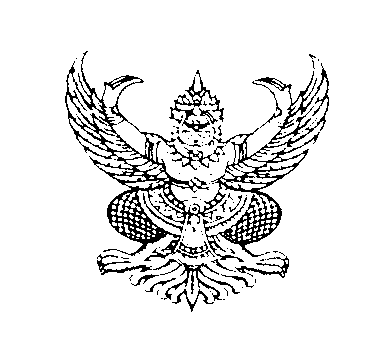 ประกาศเทศบาลตำบลห้วยยอดเรื่อง   สรุปผลการดำเนินการจัดซื้อจัดจ้าง ประจำเดือน พฤศจิกายน  2561………………………………………………………………………… 		ตามพระราชบัญญัติข้อมูลข่าวสารของราชการ พ.ศ.2540 มาตรา 9 (8) กำหนดให้หน่วยงานของรัฐจัดทำสรุปผลการดำเนินการจัดซื้อจัดจ้างของหน่วยงานของรัฐเป็นรายเดือนทุกๆ เดือน ให้มีรายละเอียดเกี่ยวกับงานที่จัดซื้อจัดจ้าง วงเงินที่จะจัดซื้อจัดจ้าง ราคากลาง วิธีซื้อหรือจ้าง รายชื่อผู้เสนอราคาและราคาที่เสนอ ผู้ได้รับการคัดเลือกและราคาที่ตกลงซื้อหรือจ้าง เหตุผลที่คัดเลือกโดยสรุป และเลขที่ วันที่ของสัญญาหรือข้อตกลง ในการซื้อหรือการจ้าง เพื่อให้ประชาชนได้เข้าตรวจดูได้ นั้น		เทศบาลตำบลห้วยยอด ได้สรุปผลการจัดซื้อจัดจ้างประจำเดือน พฤศจิกายน 2561 เรียบร้อยแล้ว รายละเอียดตามแบบ สขร.1 แนบท้ายประกาศนี้		จึงประกาศมาให้ทราบโดยทั่วกัน 			ประกาศ  ณ วันที่  24  เดือน  ธันวาคม  พ.ศ. 2561						 	       (นายธวัชชัย  วรพงศ์พัฒน์)  นายกเทศมนตรีตำบลห้วยยอด